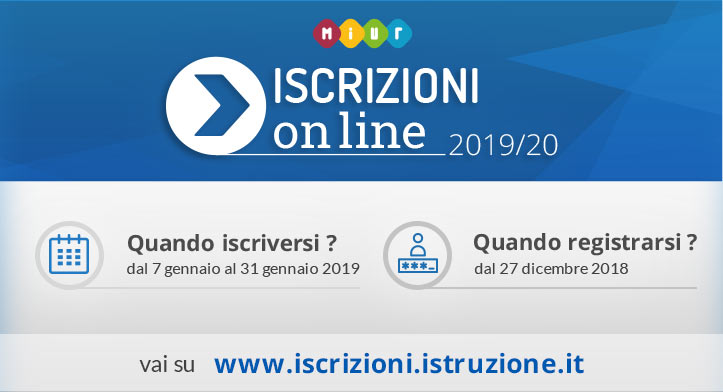 Scuola, iscrizioni dal 7 al 31 gennaio 2019Dal 7 al 31 gennaio 2019. Questo l’arco di tempo durante il quale potranno essere effettuate le iscrizioni a scuola per l’anno scolastico 2019/2020. Tempi anticipati, dunque, rispetto alle passate iscrizioni che si erano svolte a partire dalla metà di gennaio e fino ai primi di febbraio.Ci sarà dunque tempo dalle 8.00 del 7 gennaio alle 20.00 del 31 gennaio 2019 per effettuare la procedura on line per l’iscrizione alle classi prime della scuola primaria e della secondaria di I e II grado. Ma già a partire dalle 9.00 del 27 dicembre 2018 si potrà accedere alla fase di registrazione sul portale www.iscrizioni.istruzione.it. Chi ha un’identità digitale SPID (Sistema Pubblico di Identità Digitale) potrà accedere con le credenziali del gestore che ha rilasciato l’identità.Per le scuole dell’infanzia la procedura è cartacea.Gli strumenti per la sceltaPer effettuare l’iscrizione on line le famiglie dovranno innanzitutto individuare la scuola di interesse. Sarà come sempre disponibile, a questo scopo, il portale ‘Scuola in Chiaro’ che raccoglie i profili di tutti gli istituti italiani e consente di ricavare informazioni utili che vanno dall’organizzazione del curricolo, all’organizzazione oraria, agli esiti degli studenti e ai risultati a distanza.Scuola dell’infanzia La domanda resta cartacea e va presentata alla scuola prescelta. Possono essere iscritti alle scuole dell’infanzia i bambini che compiono il terzo anno di età entro il 31 dicembre 2019, che hanno la precedenza. Possono poi essere iscritti i bambini che compiono il terzo anno di età entro il 30 aprile 2020. Non è consentita, anche in presenza di disponibilità di posti, l’iscrizione alla Scuola dell’infanzia di bambini che compiono i tre anni di età successivamente al 30 aprile 2020. I genitori possono scegliere tra tempo normale (40 ore settimanali), ridotto (25 ore)Scuola primariaLe iscrizioni si fanno on line. I genitori possono iscrivere alla prima classe i bambini che compiono sei anni di età entro il 31 dicembre 2019. Si possono iscrivere anche i bambini che compiono sei anni dopo il 31 dicembre 2019 e comunque entro il 30 aprile 2020. Non è consentita, anche in presenza di disponibilità di posti, l’iscrizione alla prima classe della primaria di bambini che compiono i sei anni successivamente al 30 aprile 2020. I genitori, al momento della compilazione delle domande di iscrizione on line, esprimono le proprie opzioni rispetto alle possibili articolazioni dell’orario settimanale che può essere di 24, 27, fino a 30 ore oppure 40 ore (tempo pieno). Possono anche indicare, in subordine rispetto alla scuola che costituisce la loro prima scelta, fino a un massimo di altre due scuole di proprio gradimento. Il sistema di iscrizioni on line comunica di aver inoltrato la domanda di iscrizione verso le scuole indicate come seconda o terza opzione nel caso in cui non vi sia disponibilità di posti nella scuola di prima scelta.Secondaria di I gradoIn subordine alla scuola che costituisce la prima scelta, è possibile indicare fino a un massimo di altre due scuole di proprio gradimento. 